Anhang 2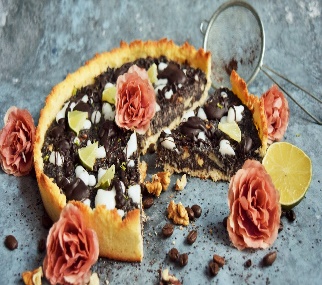 Wettbewerb    "Die fabelhafte Welt des Mohns"WETTBEWERB KUCHEN LIEFERFORMULARden Namen der vertretungsberechtigten Person:Name der OrganisationAls vertretungsberechtigte Person reiche ich die Wettbewerbsarbeit ein und erkläre gleichzeitig, dass:1) Das eingereichte Werk ist das Ergebnis der individuellen Kreativität des Teilnehmers.2) Die eingereichte Wettbewerbsarbeit entspricht den in der Wettbewerbsordnung festgelegten Anforderungen.3) Ich bin damit einverstanden, dass der Veranstalter die Fotos der eingereichten Wettbewerbsarbeiten in jeglicher Form und ohne zeitliche Begrenzung zu Werbe- und Informationszwecken sowie zur Dokumentation der Tätigkeit des Veranstalters verbreitet.………………………………… 				…………………………………………………….Ort, Datum					lesbare Unterschrift der Person, die die Erklärung abgibtRegistrierungsnummer des eingereichten Beitrags (wird vom Veranstalter ausgefüllt): 